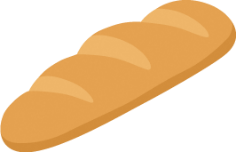 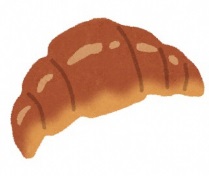 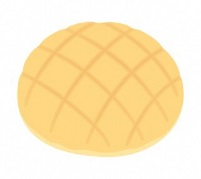 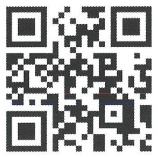 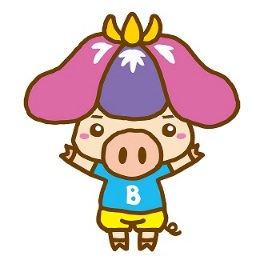 お名前年　齢　　歳 性　別男 ・ 女住　所〒　　－　　　　　市　　　　　町〒　　－　　　　　市　　　　　町〒　　－　　　　　市　　　　　町〒　　－　　　　　市　　　　　町〒　　－　　　　　市　　　　　町電話番号　　　　－　　　　　－　　　　　　　　（当日連絡先を記入ください。）　　　　－　　　　　－　　　　　　　　（当日連絡先を記入ください。）　　　　－　　　　　－　　　　　　　　（当日連絡先を記入ください。）　　　　－　　　　　－　　　　　　　　（当日連絡先を記入ください。）　　　　－　　　　　－　　　　　　　　（当日連絡先を記入ください。）メール　　　　　　　　　　　　　　＠　　　　　　　　　　　　　　＠　　　　　　　　　　　　　　＠　　　　　　　　　　　　　　＠　　　　　　　　　　　　　　＠